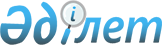 О внесении изменений и дополнения в приказ Министра энергетики Республики Казахстан от 6 декабря 2018 года № 481 "Об утверждении Правил организации и проведения торгов сжиженным нефтяным газом через электронные торговые площадки"
					
			Утративший силу
			
			
		
					Приказ Министра энергетики Республики Казахстан от 30 декабря 2021 года № 420. Зарегистрирован в Министерстве юстиции Республики Казахстан 30 декабря 2021 года № 26241. Утратил силу приказом Министра энергетики Республики Казахстан от 7 июня 2022 года № 202.
      Сноска. Утратил силу приказом Министра энергетики РК от 07.06.2022 № 202 (вводится в действие по истечении десяти календарных дней после дня его первого официального опубликования).
      Примечание ИЗПИ!      Порядок введения в действие настоящего приказа см. п. 4.
      ПРИКАЗЫВАЮ:
      1. Внести в приказ Министра энергетики Республики Казахстан от 6 декабря 2018 года №481 "Об утверждении Правил организации и проведения торгов сжиженным нефтяным газом через электронные торговые площадки" (зарегистрирован в Реестре государственной регистрации нормативных правовых актов за № 17897) следующие изменения и дополнение:
      преамбулу изложить в следующей редакции:
      "В соответствии с подпунктом 18-1) статьи 6 Закона Республики Казахстан "О газе и газоснабжении" ПРИКАЗЫВАЮ:";
      в Правилах организации и проведения торгов сжиженным нефтяным газом через электронные торговые площадки, утвержденных указанным приказом:
      пункт 1 изложить в следующей редакции:
      "1. Настоящие Правила организации и проведения торгов сжиженным нефтяным газом через электронные торговые площадки (далее – Правила) разработаны в соответствии с подпунктом 18-1) статьи 6 Закона Республики "О газе и газоснабжении" (далее – Закон) и устанавливают порядок организации и проведения торгов сжиженным нефтяным газом через электронные торговые площадки.";
      пункт 15 изложить в следующей редакции:
      "15. Управляющий комитет организатора торгов утверждает:
      1) график и периодичность проведения торговых дней и основных торговых сессий;
      2) торговые инструменты;
      3) размеры гарантийного обеспечения для участия в электронных торгах;
      4) максимальные размеры заявок на продажу и покупку;
      5) ежемесячно максимальное значение базовой цены сжиженного нефтяного газа.
      Информация, указанная в подпунктах 1) – 5) настоящего пункта, публикуется на официальных интернет-ресурсах организаторов торгов в течение 3 (трех) рабочих дней с даты ее утверждения управляющим комитетом организатора торгов.";
      дополнить пунктом 24-1 следующего содержания:
      "24-1. Продавцы ежемесячно, в срок не позднее, чем за 3 (три) рабочих дня до начала торговых сессий уведомляют организатора торгов об объеме сжиженного нефтяного газа, который они планируют выставить на реализацию через соответствующую электронную торговую площадку в текущем месяце.
      Сведенная информация о планируемых объемах реализации через соответствующую электронную торговую площадку в текущем месяце размещается организатором торгов на его официальном интернет-ресурсе в срок не позднее 2 (двух) рабочих дней до начала торговых сессий.";
      пункт 25 изложить в следующей редакции:
      "25. Организатор торгов в течение 5 (пяти) рабочих дней, начиная с 20 (двадцатого) числа месяца, предшествующего планируемому, проводит 5 (пять) основных торговых сессий, на каждой из которых продавцы выставляют по 20 (двадцать) процентов от обязательного для реализации через электронные торговые площадки объема сжиженного нефтяного газа, с фактической отгрузкой в течение планируемого месяца.
      В случае отсутствия на дату, указанную в абзаце первом настоящего пункта, распределения производителем обязательного к поставке объема сжиженного нефтяного газа между собственниками сжиженного нефтяного газа, произведенного в процессе переработки принадлежащего им на праве собственности или иных законных основаниях углеводородного сырья, такие собственники на каждой из первых 4 (четырех) основных торговых сессий выставляют на торги по 20 (двадцать) процентов от объема сжиженного нефтяного газа, планируемого ими к распределению. 
      Для лиц, указанных в абзаце втором настоящего пункта, 5 (пятая) основная торговая сессия проводится отдельно в 1 (первый) рабочий день, следующий за днем утверждения распределения сжиженного нефтяного газа между собственниками, при этом на торги выставляется весь объем сжиженного нефтяного газа, необходимый для исполнения такими лицами плана поставки.;"
      пункт 28 исключить; 
      пункты 30 и 31 изложить в следующей редакции:
      "30. Если объем сжиженного нефтяного газа, обязательный для реализации соответствующим продавцом через электронные торговые площадки, составляет меньше 180 (ста восьмидесяти) тонн, то такой продавец выставляет на продажу более двадцати процентов от объема, начиная с первой торговой сессии.
      В случае, если на прошедших торговых сессиях выставлялся на реализацию, но не был реализован объем сжиженного нефтяного газа, такой объем дополнительно выставляется на последующих торговых сессиях.
      31. Минимальный размер партии (объҰм) сжиженного нефтяного газа, ежемесячно приобретаемый на электронной торговой площадке лицами, указанными в пункте 10 настоящих Правил, составляет 1 (один) лот. 
      Размер лота по торговым инструментам, предусматривающим поставку сжиженного нефтяного газа железнодорожным транспортом, составляет 1 (один) вагон от 36 (тридцати шести) до 40 (сорока) тонн, автомобильным транспортом 5 (пять) тонн.";
      пункты 33 и 34 изложить в следующей редакции:
      "33. Максимальный размер партии (объем) сжиженного нефтяного газа, ежемесячно приобретаемый на электронной торговой площадке покупателем, составляет не более 10 (десяти) процентов от объема сжиженного нефтяного газа, подлежащего реализации через электронные торговые площадки в соответствии с планом поставки на планируемый месяц, а по торговым инструментам базиса поставки, с которого не менее 80 (восьмидесяти) процентов объема сжиженного нефтяного газа вывозится автомобильным транспортом, не более 5 (пяти) процентов.
      Объем сжиженного нефтяного газа, указанный в части первой настоящего пункта, устанавливается организатором торгов для каждого покупателя с учетом фактических объемов приобретения им сжиженного нефтяного газа в течение текущего календарного месяца на всех электронных торговых площадках. 
      Данные об объемах приобретения покупателями сжиженного нефтяного газа организатор торгов получает через информационную систему уполномоченного органа.
      34. Для участия в торгах сжиженным нефтяным газом через электронные торговые площадки участники электронных торгов вносят денежное гарантийное обеспечение организатору торгов или на счет клиринговой организации, обслуживающей электронную торговую площадку.
      Размер гарантийного обеспечения для участия в электронных торгах устанавливается управляющим комитетом организатора торгов.
      Порядок внесения, удержания и возврата гарантийного обеспечения определяется организатором торгов или клиринговой организацией.";
      пункты 36, 36-1 и 36-2 изложить в следующей редакции:
      "36. Управляющий комитет организатора торгов устанавливает минимальный и максимальный уровень допустимого отклонения цены сжиженного нефтяного газа, формируемой в течение торговой сессии, от базовой цены, в пределах диапазона от 3 (трех) до 5 (пяти) процентов.
      При этом базовая цена торговой сессии устанавливается в следующем порядке:
      1) на первых электронных торгах по вновь утвержденному торговому инструменту на уровне средневзвешенной цены сжиженного нефтяного газа, сложившейся за последний торговый месяц по всем торговым инструментам соответствующего базиса поставки;
      2) если по итогам основной торговой сессии были заключены сделки по объемам сжиженного нефтяного газа не менее чем 75 (семьдесят пять) процентов подлежащего реализации в данную торговую сессию в соответствии с пунктом 30 настоящих Правил, на следующей основной торговой сессии базовая цена устанавливается на уровне средневзвешенной цены сжиженного нефтяного газа, сложившейся за такую торговую сессию;
      3) если по итогам основной торговой сессии были заключены сделки по объемам сжиженного нефтяного газа менее чем 75 (семьдесят пять) процентов, но более 25 (двадцати пяти) процентов, подлежащего реализации в данную торговую сессию в соответствии с пунктом 30 настоящих Правил, и при этом средневзвешенная цена сжиженного нефтяного газа сложилась на уровне или выше базовой цены данной торговой сессии, на следующей основной торговой сессии базовая цена не изменяется;
      4) если по итогам основной торговой сессии были заключены сделки по объемам сжиженного нефтяного газа менее чем 75 (семьдесят пять) процентов, но более 25 (двадцати пяти) процентов, подлежащего реализации в данную торговую сессию в соответствии с пунктом 30 настоящих Правил, и при этом средневзвешенная цена сжиженного нефтяного газа сложилась ниже базовой цены данной торговой сессии, то на следующей основной торговой сессии базовая цена устанавливается на уровне средневзвешенной цены сжиженного нефтяного газа, сложившейся за такую торговую сессию;
      5) если по итогам основной торговой сессии по торговому инструменту были заключены сделки по объемам сжиженного нефтяного газа менее 25 (двадцати пяти) процентов, подлежащего реализации в данную торговую сессию в соответствии с пунктом 30 настоящих Правил, либо сделки не заключались, на следующей основной торговой сессии базовая цена уменьшается на 5 (пять) процентов, но не ниже уровня текущей предельной цены сжиженного нефтяного газа, реализуемого в рамках плана поставки сжиженного нефтяного газа на внутренний рынок Республики Казахстан вне электронных торговых площадок, утвержденной уполномоченным органом в соответствии с подпунктом 7) статьи 6 Закона;
      6) если по торговому инструменту не проводились сделки в течение 30 (тридцати) и более календарных дней, базовая цена устанавливается на уровне средневзвешенной цены сжиженного нефтяного газа, сложившейся за предыдущую торговую сессию по всем торговым инструментам организатора торгов с соответствующим базисом поставки.
      Базовая цена сжиженного нефтяного газа не превышает среднеарифметическое значение котировок цен на сжиженный нефтяной газ за предыдущий календарный месяц в странах-импортерах казахстанского сжиженного нефтяного газа, за вычетом среднеарифметического значения расходов на его перевозку в такие страны железнодорожным транспортом.
      Значение, указанное в абзаце девятом настоящего пункта, определяется на основании Перечня официально признанных источников информации о рыночных ценах, утвержденного Постановлением Правительства Республики Казахстан от 12 марта 2009 года № 292, и ежемесячно утверждается управляющим комитетом организатора торгов на основании рекомендаций уполномоченного органа.
      Базовая цена сжиженного нефтяного газа устанавливается на объектах по наливу сжиженного нефтяного газа в железнодорожные цистерны и (или) автогазовозы.
      36-1. Дополнительные торговые сессии проводятся организатором торгов по запросу продавца в следующих случаях:
      1) в случае возникновения у продавца неотгруженных объемов сжиженного нефтяного газа, обязательного для реализации на внутреннем рынке Республики Казахстан вне электронных торговых площадок, в связи с отказом газосетевой организации или промышленного потребителя, использующего сжиженный нефтяной газ в качестве сырья для производства нефтегазохимической продукции, от приобретения сжиженного нефтяного газа;
      2) в случае возникновения у продавца неотгруженных объемов сжиженного нефтяного газа, обязательного для реализации на внутреннем рынке Республики Казахстан через электронные торговые площадки, в связи с отказом покупателя от оплаты приобретенного через электронную торговую площадку сжиженного нефтяного газа;
      3) в случае наличия у продавца выставлявшихся на основных торговых сессиях, но не реализованных объемов сжиженного нефтяного газа, обязательного для реализации на внутреннем рынке Республики Казахстан через электронные торговые площадки;
      4) в случае намерения продавца выставить на реализацию через электронные торговые площадки объемы сжиженного нефтяного газа вне плана поставки.
      36-2. В случаях, указанных в пункте 36-1 настоящих Правил, в течение 3 (трех) последовательных рабочих дней, начиная с 10 (десятого) числа месяца, на который сформирован план поставки, проводятся единые для всех продавцов сжиженного нефтяного газа 3 (три) дополнительные торговые сессии, на которые каждый продавец выставляет весь объем сжиженного нефтяного газа, необходимый для исполнения им плана поставки, начиная с первой дополнительной торговой сессии. При этом регионом поставки определяется территория Республики Казахстан, а базовая цена на каждую дополнительную торговую сессию устанавливается в порядке, предусмотренном пунктом 36 настоящих Правил.";
      пункт 36-4 исключить;
      пункт 37 изложить в следующей редакции:
      "37. Результаты торгов с указанием сторон и объемов заключенных сделок не позднее рабочего дня, следующего за торговым днем, публикуются на собственном интернет-ресурсе организатора торгов и загружаются в информационную систему уполномоченного органа.";
      пункт 3 приложения к указанным Правилам изложить в следующей редакции:
      "3. К программному обеспечению электронной торговой площадки предъявляются следующие требования:
      1) электронная торговая площадка должна быть интегрирована с информационной системой уполномоченного органа и ежедневно передавать в такую систему сведения, указанные в Журнале событий, а также Паспорта сделок, подписанные электронной цифровой подписью уполномоченным должностным лицом электронной торговой площадки;
      2) электронная торговая площадка обеспечивает автоматизацию процесса заключения сделок, а также сбора, хранения, обработки и раскрытия информации;
      3) во избежание полной или частичной потери информации и нарушения целостности баз данных, программное средство электронной торговой площадки строится таким образом, чтобы обеспечивалась обработка ошибок пользователя, ошибок, возникающих при технических сбоях, и ошибок базы данных с выдачей сообщений пользователю, в которых описаны последующие действия;
      4) в программном средстве электронной торговой площадки имеется модуль контроля за работой программ, обеспечивающий такие функции, как:
      идентификация (опознавание), аутентификация (подтверждение подлинности) и авторизация (присвоение полномочий) пользователя;
      контроль доступа к ресурсам электронной торговой площадки;
      регистрация и анализ событий, происходящих в электронной торговой площадке;
      контроль целостности ресурсов электронной торговой площадки;
      5) программное средство электронной торговой площадки не позволяет вносить изменения в выходные данные, сформированные по результатам торгов;
      6) электронная торговая площадка обеспечивает ведение уникального автоматически присваиваемого номера выполняемой операции в журнале событий;
      7) электронная торговая площадка обеспечивает строгое соответствие данных отчета по проведенным электронным торгам содержанию журнала событий;
      8) электронная торговая площадка обеспечивает удаленный доступ уполномоченному органу:
      мониторингу торгов в режиме реального времени посредством просмотрового терминала, обеспечивающего наблюдение за ходом торгов, выставлением заявок и совершением сделок;
      результатам торгов, прошедшим первичную обработку и систематизацию в разрезе производителей и регионов поставки (в том числе в графическом виде) – не позднее рабочего дня, следующего за торговым днем;
      9) электронная торговая площадка обеспечивает незамедлительное размещение заявок участников торгов, поданных в соответствии с настоящими Правилами.".
      2. Департаменту газа и нефтегазохимии Министерства энергетики Республики Казахстан в установленном законодательством Республики Казахстан порядке обеспечить:
      1) государственную регистрацию настоящего приказа в Министерстве юстиции Республики Казахстан;
      2) размещение настоящего приказа на интернет-ресурсе Министерства энергетики Республики Казахстан;
      3) в течение десяти рабочих дней после государственной регистрации настоящего приказа в Министерстве юстиции Республики Казахстан представление в Департамент юридической службы Министерства энергетики Республики Казахстан сведений об исполнении мероприятий, предусмотренных подпунктами 1) и 2) настоящего пункта.
      3. Контроль за исполнением настоящего приказа возложить на курирующего вице-министра энергетики Республики Казахстан.
      4. Настоящий приказ вводится в действие по истечении шестидесяти календарных дней после дня его первого официального опубликования.
      "СОГЛАСОВАН"Министерство торговли и интеграцииРеспублики Казахстан
      "СОГЛАСОВАН"Министерство цифрового развития, инновацийи аэрокосмической промышленностиРеспублики Казахстан
					© 2012. РГП на ПХВ «Институт законодательства и правовой информации Республики Казахстан» Министерства юстиции Республики Казахстан
				
      Министр энергетикиРеспублики Казахстан

 М. Мирзагалиев
